Zastupitelstvo města Prostějova s c h v a l u j eprodej pozemků:p.č. 416/7 – zastavěná plocha a nádvoří o výměře 50 m2 v k.ú. Prostějov, p.č. 1701/8 – zastavěná plocha a nádvoří o výměře 38 m2 v k.ú. Prostějov, p.č. 2403/13 – zastavěná plocha a nádvoří o výměře 63 m2 v k.ú. Prostějov, p.č. 2438/43 – zastavěná plocha a nádvoří o výměře 66 m2 v k.ú. Prostějov, p.č. 2464/5 – zastavěná plocha a nádvoří o výměře 65 m2 v k.ú. Prostějov, p.č. 2544/29 – zastavěná plocha a nádvoří o výměře 48 m2 v k.ú. Prostějov, p.č. 2566/9 – zastavěná plocha a nádvoří o výměře 54 m2 v k.ú. Prostějov, p.č. 2686/23 – zastavěná plocha a nádvoří o výměře 67 m2 v k.ú. Prostějov, p.č. 2964/2 – zastavěná plocha a nádvoří o výměře 36 m2 v k.ú. Prostějov, p.č. 3443/2 – zastavěná plocha a nádvoří o výměře 82 m2 v k.ú. Prostějov, p.č. 4703/2 – zastavěná plocha a nádvoří o výměře 55 m2 v k.ú. Prostějov, p.č. 5283/4 – zastavěná plocha a nádvoří o výměře 65 m2 v k.ú. Prostějov, p.č. 5722/60 – zastavěná plocha a nádvoří o výměře 68 m2 v k.ú. Prostějov, p.č. 5736/47 – zastavěná plocha a nádvoří o výměře 66 m2 v k.ú. Prostějov, p.č. 6032/14 – zastavěná plocha a nádvoří o výměře 75 m2 v k.ú. Prostějov, p.č. 6083/44 – zastavěná plocha a nádvoří o výměře 30 m2 v k.ú. Prostějov, p.č. st. 436 – zastavěná plocha a nádvoří o výměře 66 m2 v k.ú. Krasice, p.č. st. 127 – zastavěná plocha a nádvoří o výměře 5 m2 v k.ú. Žešov,p.č. st. 893 – zastavěná plocha a nádvoří o výměře 65 m2 v k.ú. Vrahovice,p.č. st. 829 – zastavěná plocha a nádvoří o výměře 65 m2 v k.ú. Vrahovice,p.č. st. 606 – zastavěná plocha a nádvoří o výměře 14 m2 v k.ú. Čechovice u Prostějova,společnosti E.ON Distribuce, a.s., se sídlem České Budějovice, F. A. Gerstnera 2151/6, PSČ: 370 49, IČ: 280 85 400, za následujících podmínek:kupní cena bude stanovena ve výši dle znaleckého posudku (cena obvyklá), tj. 431.000 Kč, a bude v celé výši zaplacena před podpisem kupní smlouvy,náklady spojené s vypracováním znaleckého posudku a správní poplatek spojený s podáním návrhu na povolení vkladu vlastnického práva do katastru nemovitostí uhradí kupující.Důvodová zpráva:      Na Odbor správy a údržby majetku města Magistrátu města Prostějova se dne 29.04.2016 obrátil zástupce společnosti E.ON Distribuce, a.s., se sídlem České Budějovice, F. A. Gerstnera 2151/6, PSČ: 370 49, IČ: 280 85 400, s žádostí o prodej pozemků Statutárního města Prostějova p.č. 416/7, p.č. 1701/8, p.č. 2403/13, p.č. 2438/43, p.č. 2464/5, p.č. 2544/29, p.č. 2566/9, p.č. 2686/23, p.č. 2964/2, p.č. 3443/2, p.č. 4703/2, p.č. 5283/4, p.č. 5722/60, p.č. 5736/47, p.č. 6032/14, p.č. 6083/44, vše v k.ú. Prostějov, p.č. st. 436 v k.ú. Krasice, p.č. st. 127 v k.ú. Žešov, p.č. st. 893 a p.č. st. 829, oba v k.ú. Vrahovice, a p.č. st. 606 v k.ú. Čechovice u Prostějova, na kterých se nachází stavby trafostanic ve vlastnictví této společnosti, které jsou zapsány v katastru nemovitostí. Uvedené pozemky společnost E.ON Distribuce, a.s., užívá na základě Smlouvy o nájmu č. 2010/50/002 ze dne 04.02.2010. Nájemné dle této smlouvy činí 56.900 Kč ročně. Prodejem předmětných pozemků vlastníkovi staveb trafostanic na nich umístěných dojde ke sjednocení vlastníka pozemku a stavby, a tím naplnění principu, který byl zaveden zákonem č. 89/2012 Sb., občanský zákoník, že stavba je součástí pozemku. Záležitost je řešena pod SpZn. OSUMM 273/2012.     Odbor územního plánování a památkové péče sděluje, že požadované pozemky se nacházejí pod stávajícími trafostanicemi, které jsou dle územního plánu umístěny v plochách smíšených obytných, plochách občanského vybavení, plochách veřejných prostranství a v jenom případě v ploše veřejné zeleně. Ve všech plochách jsou zařízení související technické infrastruktury uvedeny v přípustném využití. Odbor územního plánování a památkové péče nemá k prodeji požadovaných pozemků pod stavbami stávajících trafostanic připomínek.      Odbor rozvoje a investic posoudil uvedenou žádost a sděluje, že pracovníci odboru nemají námitky k uvedené žádosti a doporučují postupovat s ohledem na zákon č. 89/2012, občanský zákoník, tzn. souhlasí s využitím předkupního práva ze strany vlastníka stavby.      Komise pro rozvoj města a podporu podnikání ve svém stanovisku ze dne 14.06.2016 doporučuje Radě města prodej předmětných pozemků s podmínkou uplatnění předkupního práva.     Osadní výbor Žešov ve svém stanovisku ze dne 12.05.2016 nemá námitek k prodeji pozemku p.č. st. 127 v k.ú. Žešov, na kterém se nachází trafostanice společnosti E.ON Distribuce, a.s.     Osadní výbor Vrahovice a Čechůvky žádost společnosti E.ON Distribuce, a.s., o prodej pozemků p.č. st. 893 a p.č. st. 829, oba v k.ú. Vrahovice, pod stávajícími stavbami trafostanic projednal a ve svém stanovisku ze dne 08.06.2016 doporučil k realizaci.     Osadní výbor Čechovice, Domamyslice, Krasice ve svém stanovisku ze dne 23.05.2016 doporučuje žádost společnosti E.ON Distribuce, a.s., o odprodej 21 pozemků Statutárního města Prostějova pod stavbami trafostanic na území města.     Rada města Prostějova dne 21.06.2016 usnesením č. 6634 vyhlásila záměr prodeje pozemků:p.č. 416/7 – zastavěná plocha a nádvoří o výměře 50 m2 v k.ú. Prostějov, p.č. 1701/8 – zastavěná plocha a nádvoří o výměře 38 m2 v k.ú. Prostějov, p.č. 2403/13 – zastavěná plocha a nádvoří o výměře 63 m2 v k.ú. Prostějov, p.č. 2438/43 – zastavěná plocha a nádvoří o výměře 66 m2 v k.ú. Prostějov, p.č. 2464/5 – zastavěná plocha a nádvoří o výměře 65 m2 v k.ú. Prostějov, p.č. 2544/29 – zastavěná plocha a nádvoří o výměře 48 m2 v k.ú. Prostějov, p.č. 2566/9 – zastavěná plocha a nádvoří o výměře 54 m2 v k.ú. Prostějov, p.č. 2686/23 – zastavěná plocha a nádvoří o výměře 67 m2 v k.ú. Prostějov, p.č. 2964/2 – zastavěná plocha a nádvoří o výměře 36 m2 v k.ú. Prostějov, p.č. 3443/2 – zastavěná plocha a nádvoří o výměře 82 m2 v k.ú. Prostějov, p.č. 4703/2 – zastavěná plocha a nádvoří o výměře 55 m2 v k.ú. Prostějov, p.č. 5283/4 – zastavěná plocha a nádvoří o výměře 65 m2 v k.ú. Prostějov, p.č. 5722/60 – zastavěná plocha a nádvoří o výměře 68 m2 v k.ú. Prostějov, p.č. 5736/47 – zastavěná plocha a nádvoří o výměře 66 m2 v k.ú. Prostějov, p.č. 6032/14 – zastavěná plocha a nádvoří o výměře 75 m2 v k.ú. Prostějov, p.č. 6083/44 – zastavěná plocha a nádvoří o výměře 30 m2 v k.ú. Prostějov, p.č. st. 436 – zastavěná plocha a nádvoří o výměře 66 m2 v k.ú. Krasice, p.č. st. 127 – zastavěná plocha a nádvoří o výměře 5 m2 v k.ú. Žešov,p.č. st. 893 – zastavěná plocha a nádvoří o výměře 65 m2 v k.ú. Vrahovice,p.č. st. 829 – zastavěná plocha a nádvoří o výměře 65 m2 v k.ú. Vrahovice,p.č. st. 606 – zastavěná plocha a nádvoří o výměře 14 m2 v k.ú. Čechovice u Prostějova,za následujících podmínek:kupní cena bude stanovena ve výši minimálně dle znaleckého posudku (cena obvyklá) a bude v celé výši zaplacena před podpisem kupní smlouvy,náklady spojené s vypracováním znaleckého posudku a správní poplatek spojený s podáním návrhu na povolení vkladu vlastnického práva do katastru nemovitostí uhradí kupující.     Záměr prodeje předmětných pozemků byl zveřejněn v souladu s příslušnými ustanoveními zákona č. 128/2000 Sb., o obcích (obecní zřízení), v platném znění, vyvěšením na úřední desce Magistrátu města Prostějova a způsobem umožňujícím dálkový přístup. K vyhlášenému záměru se v zákonem stanovené lhůtě nikdo další nepřihlásil.     Dle znaleckého posudku byla obvyklá cena předmětných pozemků znalcem stanovena v celkové výši 431.000 Kč.     Odbor SÚMM doporučuje schválit prodej předmětných pozemků za podmínek uvedených v návrhu usnesení. Prodejem předmětných pozemků vlastníkovi staveb trafostanic na nich umístěných dojde ke sjednocení vlastníka pozemku a stavby a tím naplnění principu, který byl zaveden zákonem č. 89/2012 Sb., občanský zákoník, že stavba je součástí pozemku. Dle příslušných ustanovení tohoto zákona má vlastník stavby nacházející se na cizím pozemku předkupní právo k tomuto pozemku.      Společnost E.ON Distribuce, a.s., není dlužníkem Statutárního města Prostějova.     Materiál byl předložen k projednání na schůzi Finančního výboru dne 29.08.2016.Přílohy:	situační mapy		výpis z obchodního rejstříkuProstějov:	17.08.2016Osoba odpovědná za zpracování materiálu:	Mgr. Libor Vojtek, vedoucí Odboru SÚMM, v. r.  Zpracoval:	Bc. Vladimír Hofman, v. r. 		odborný referent oddělení nakládání s majetkem města Odboru SÚMM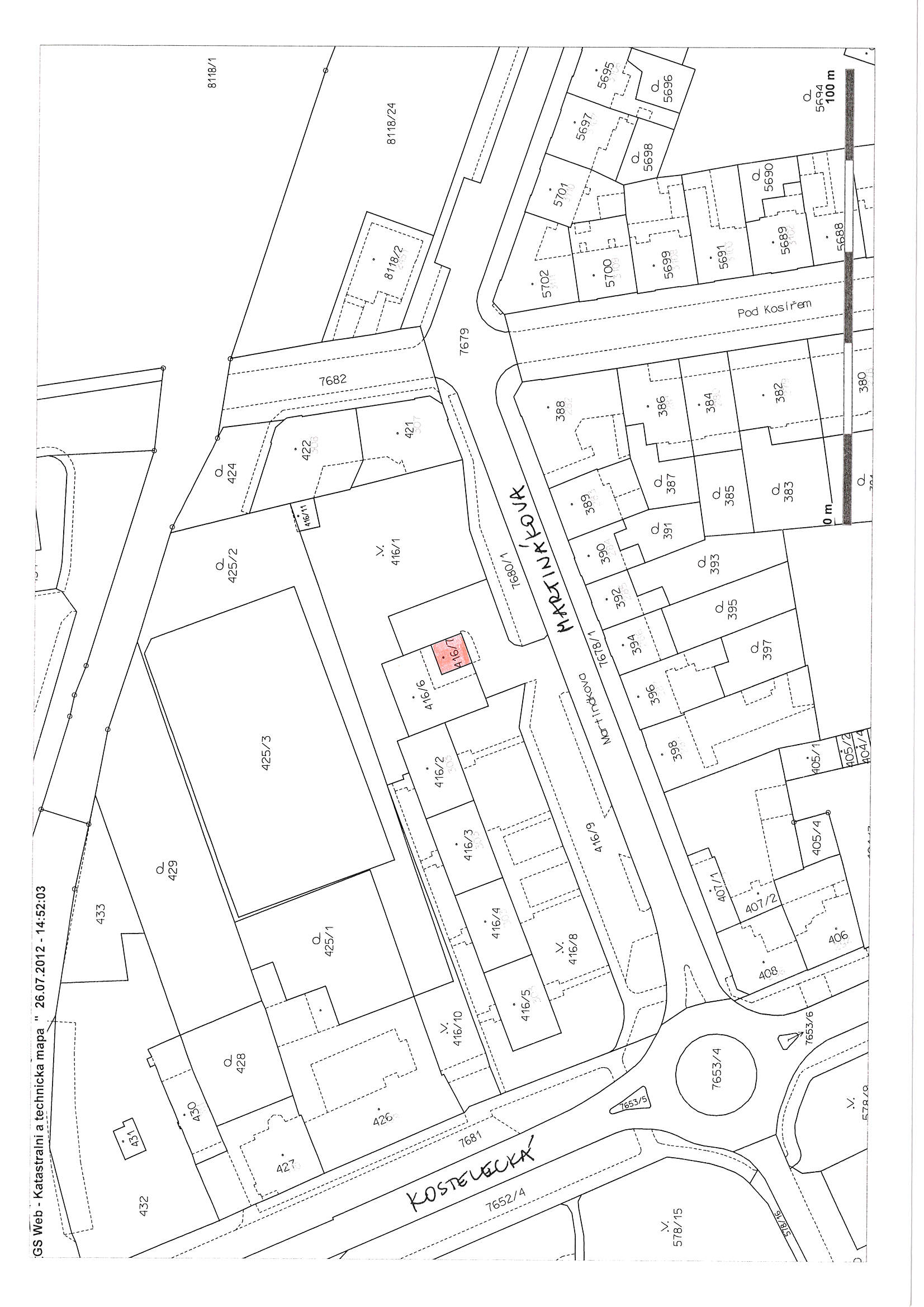 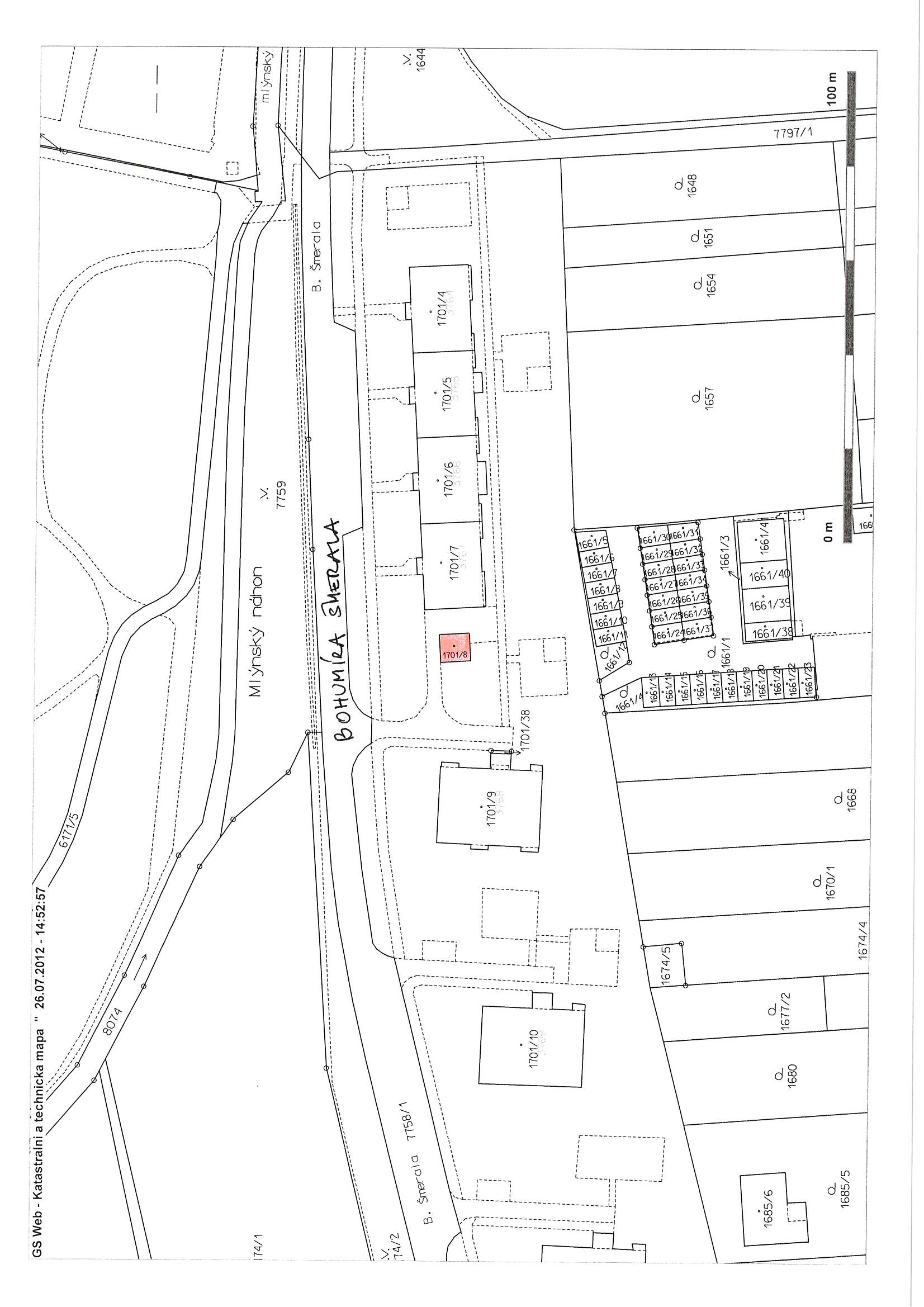 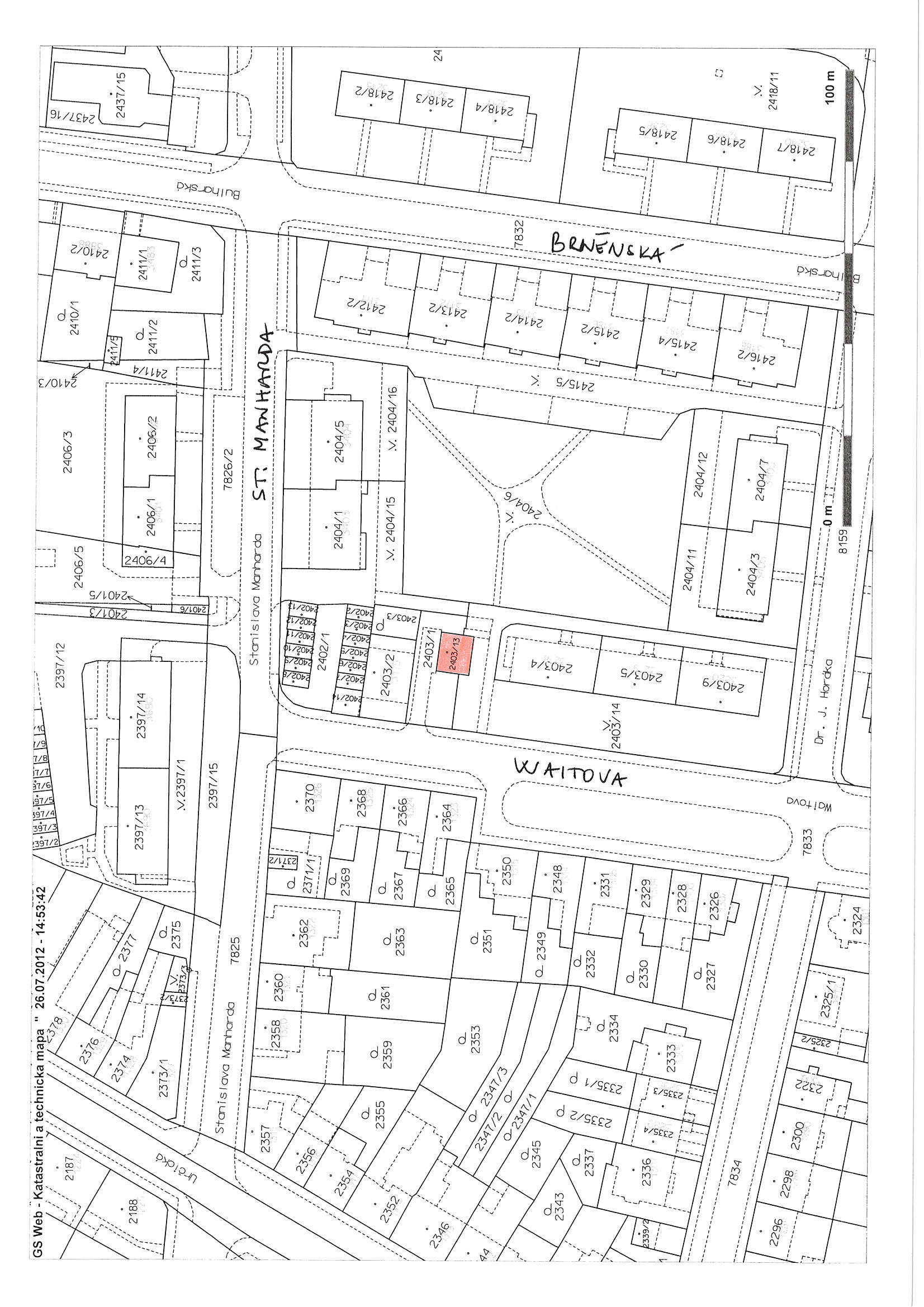 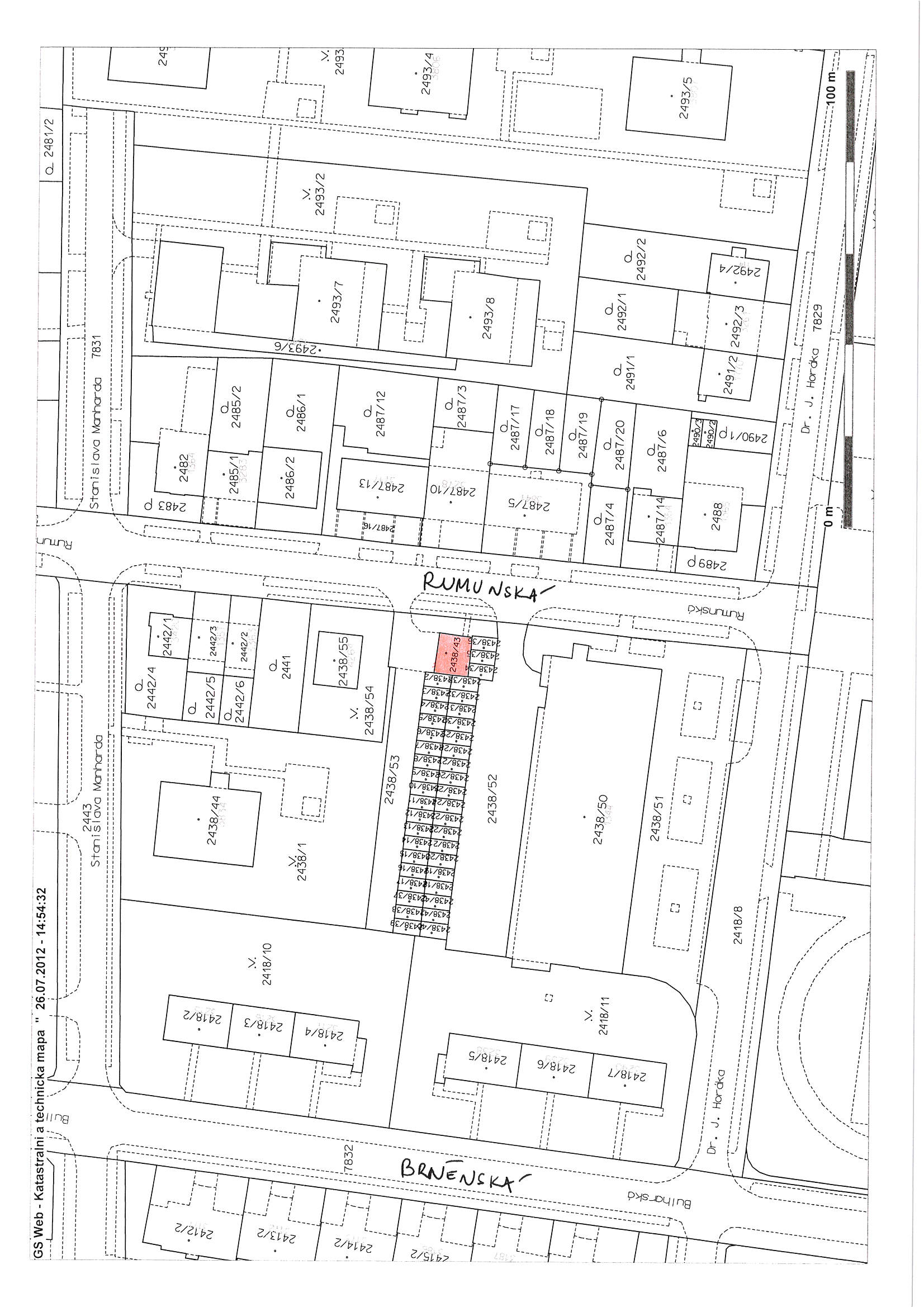 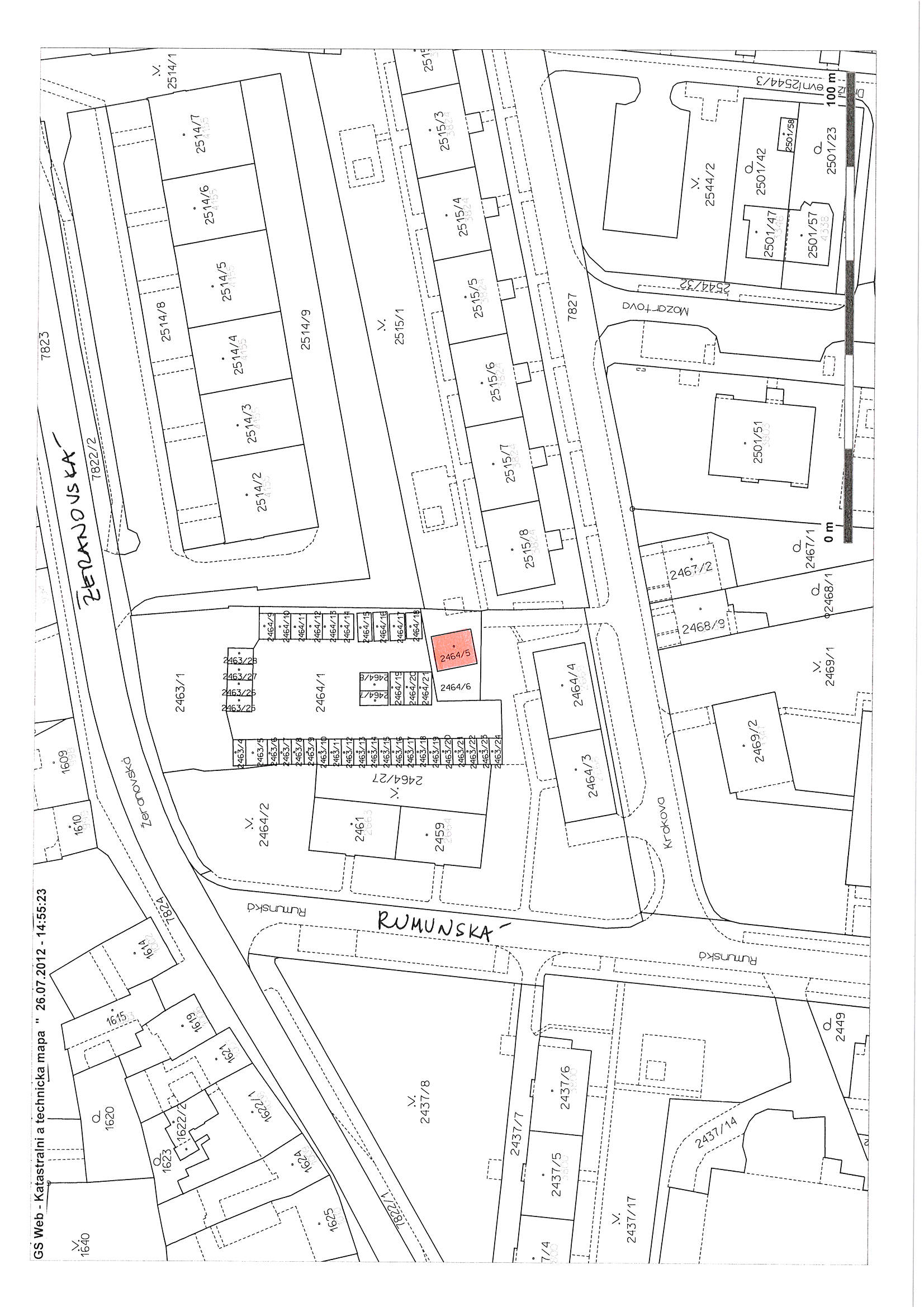 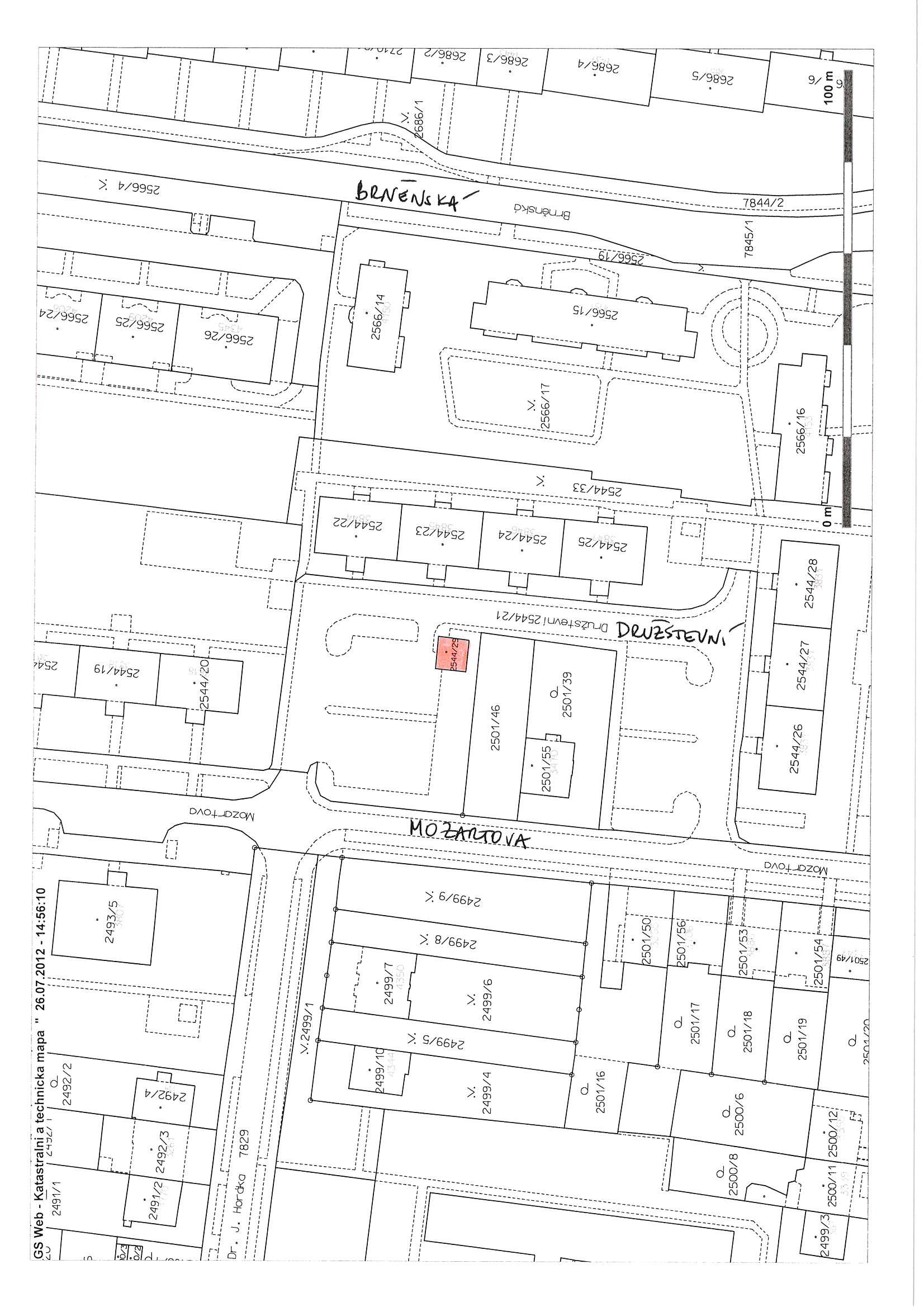 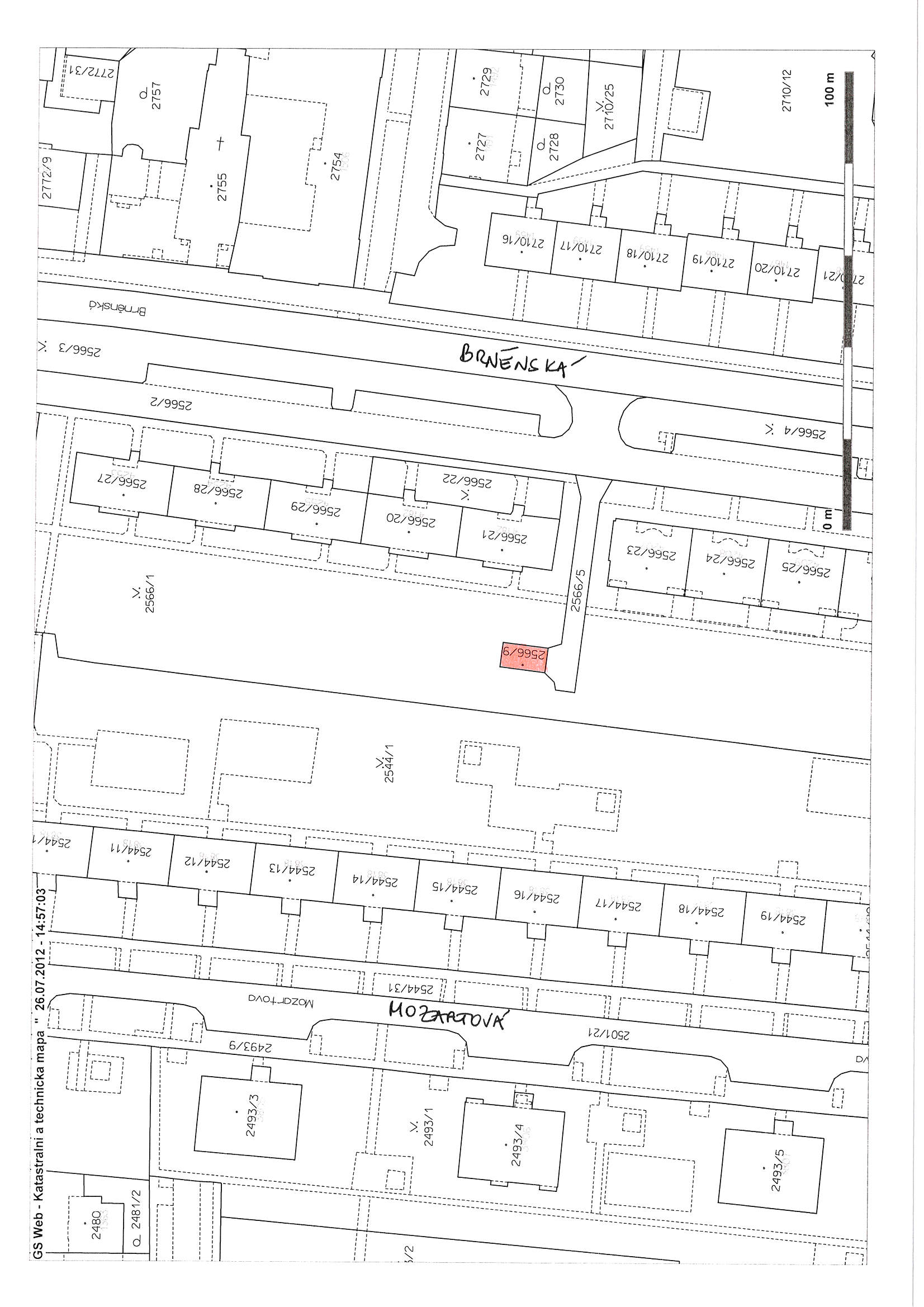 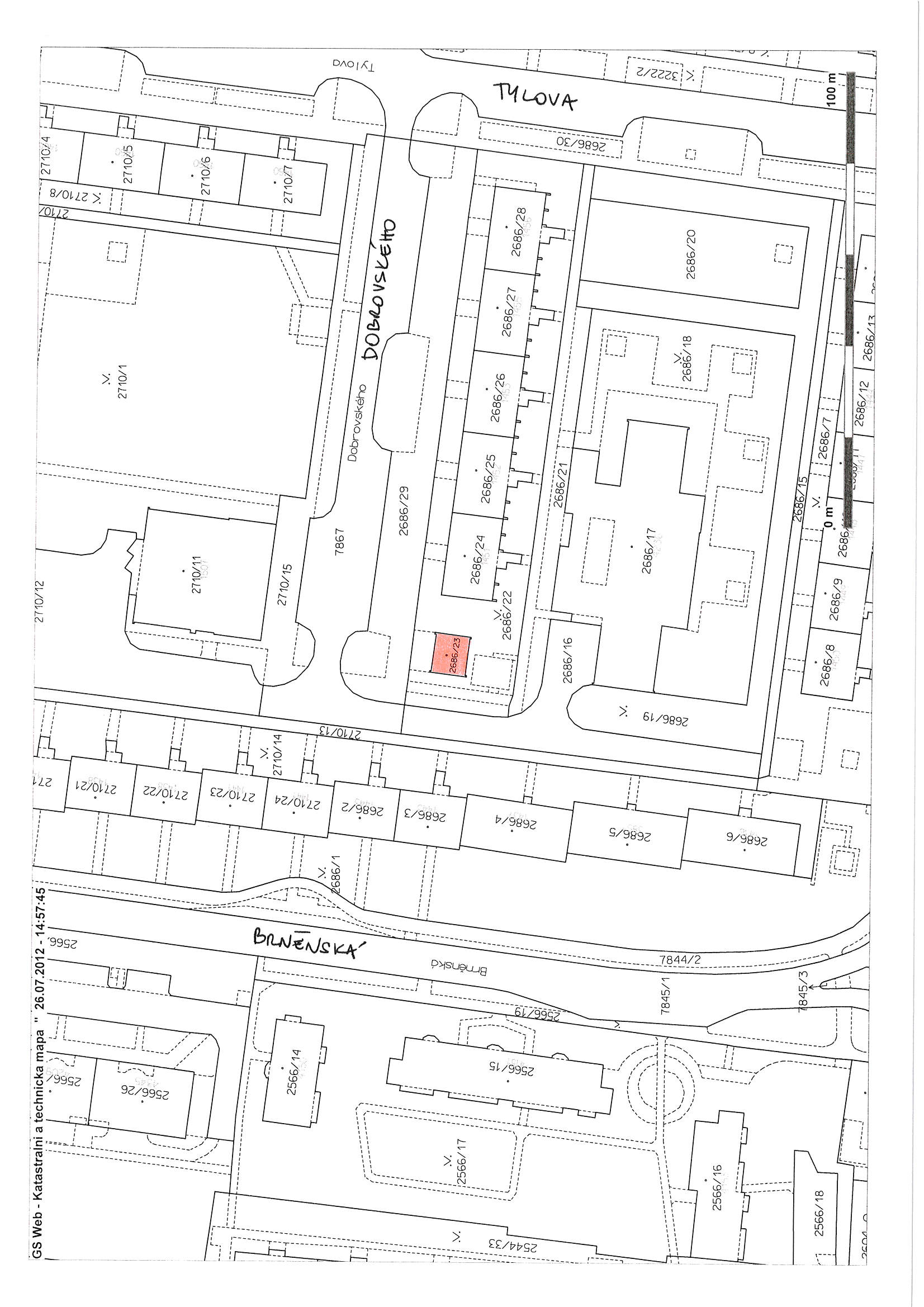 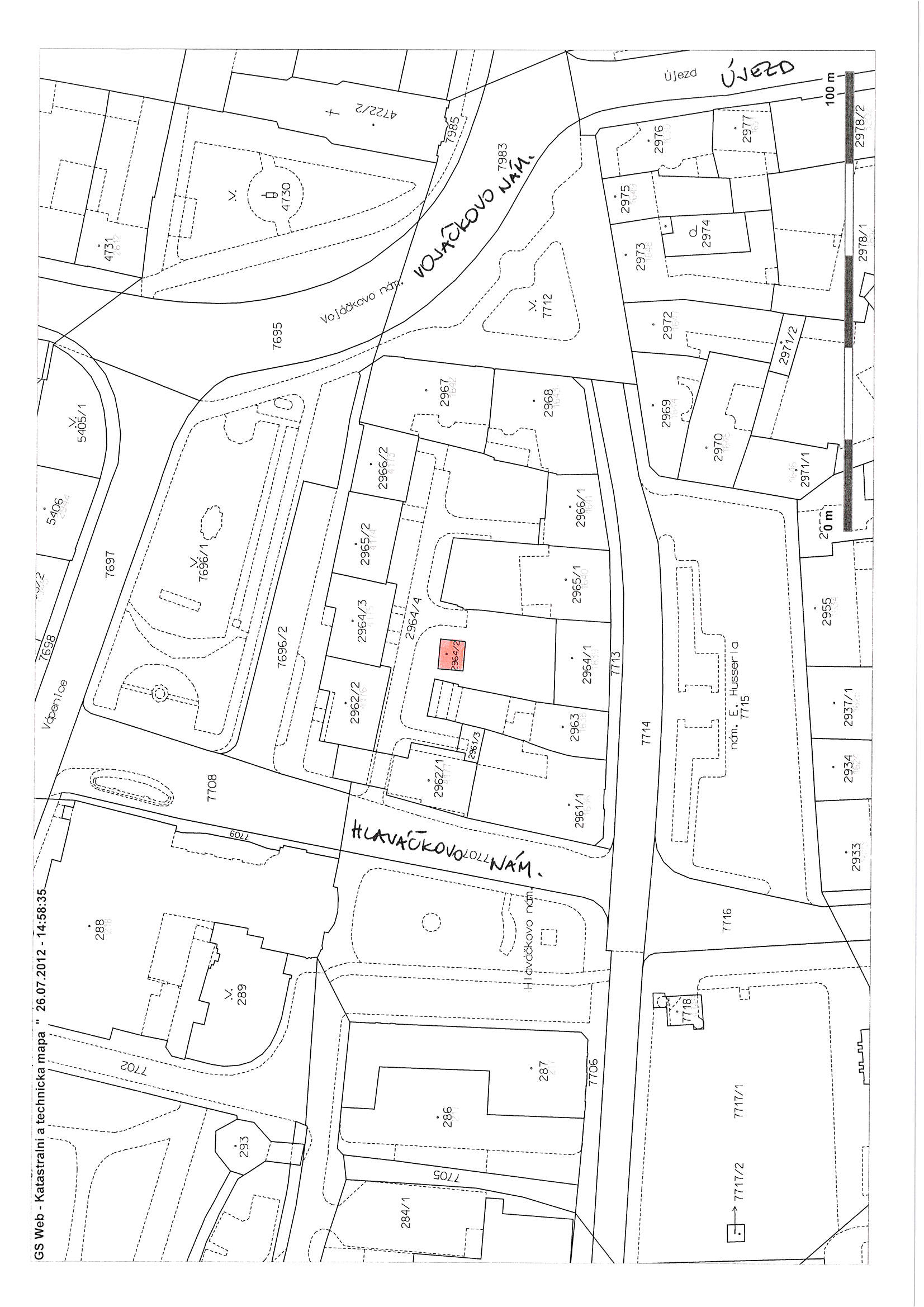 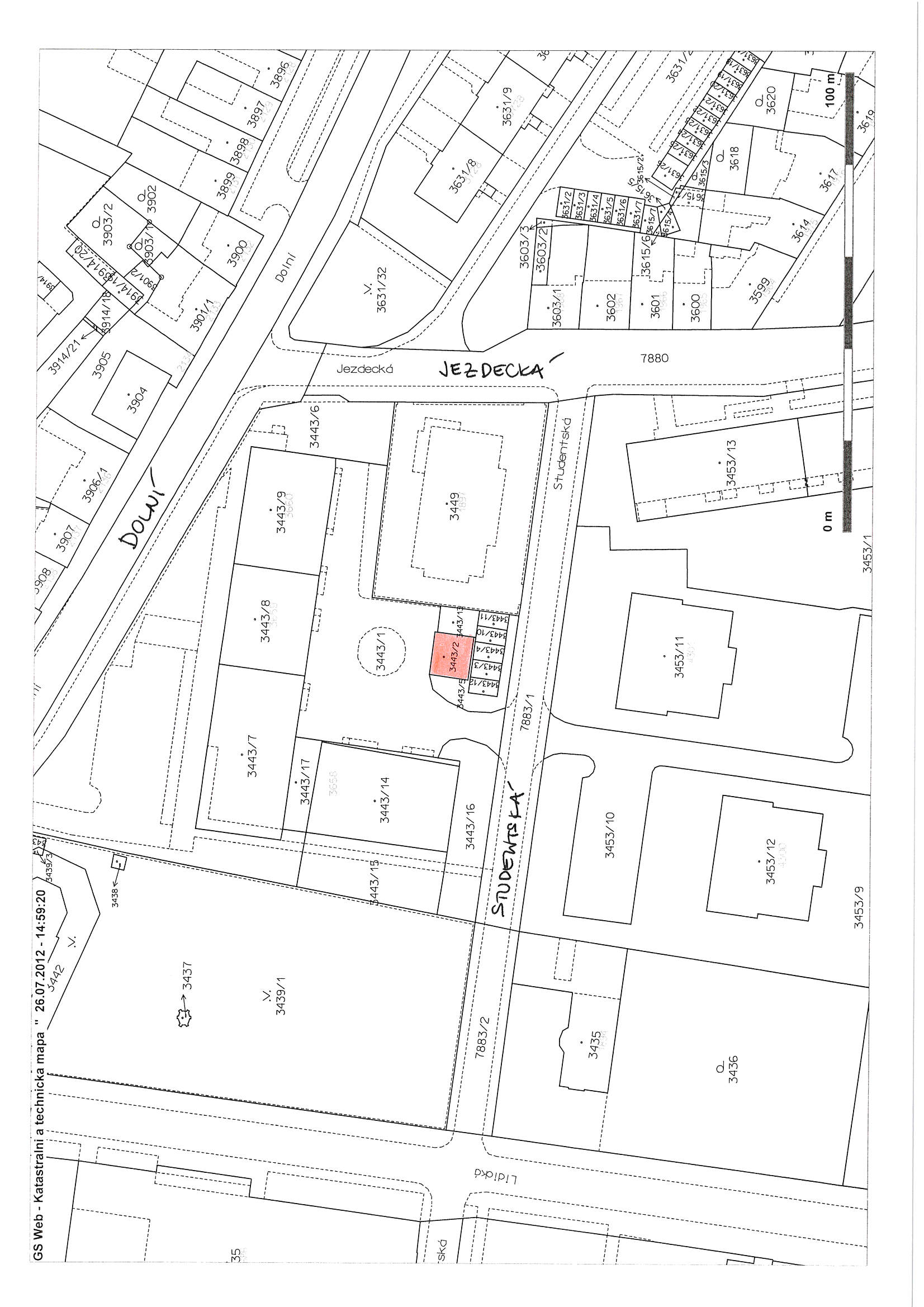 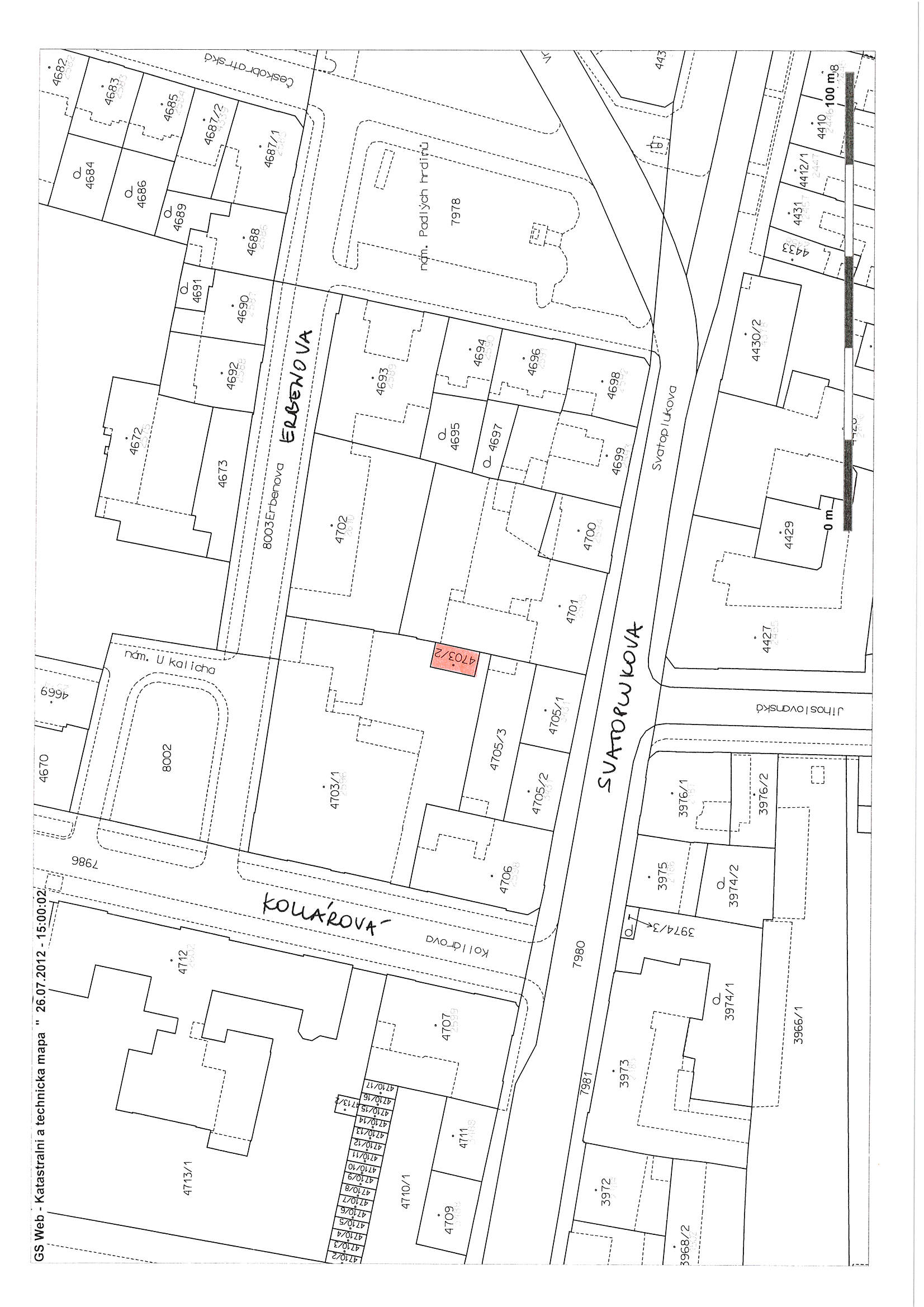 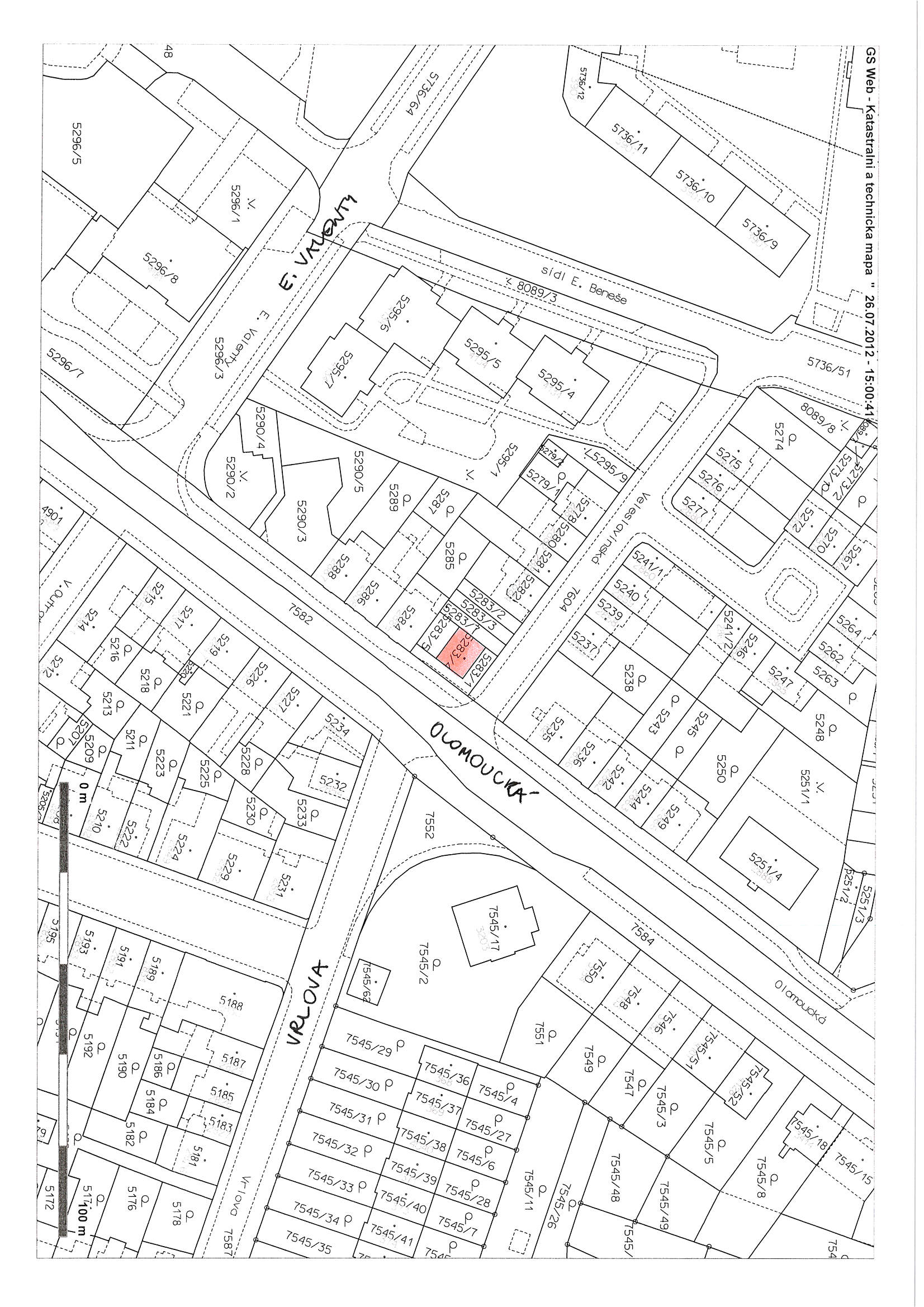 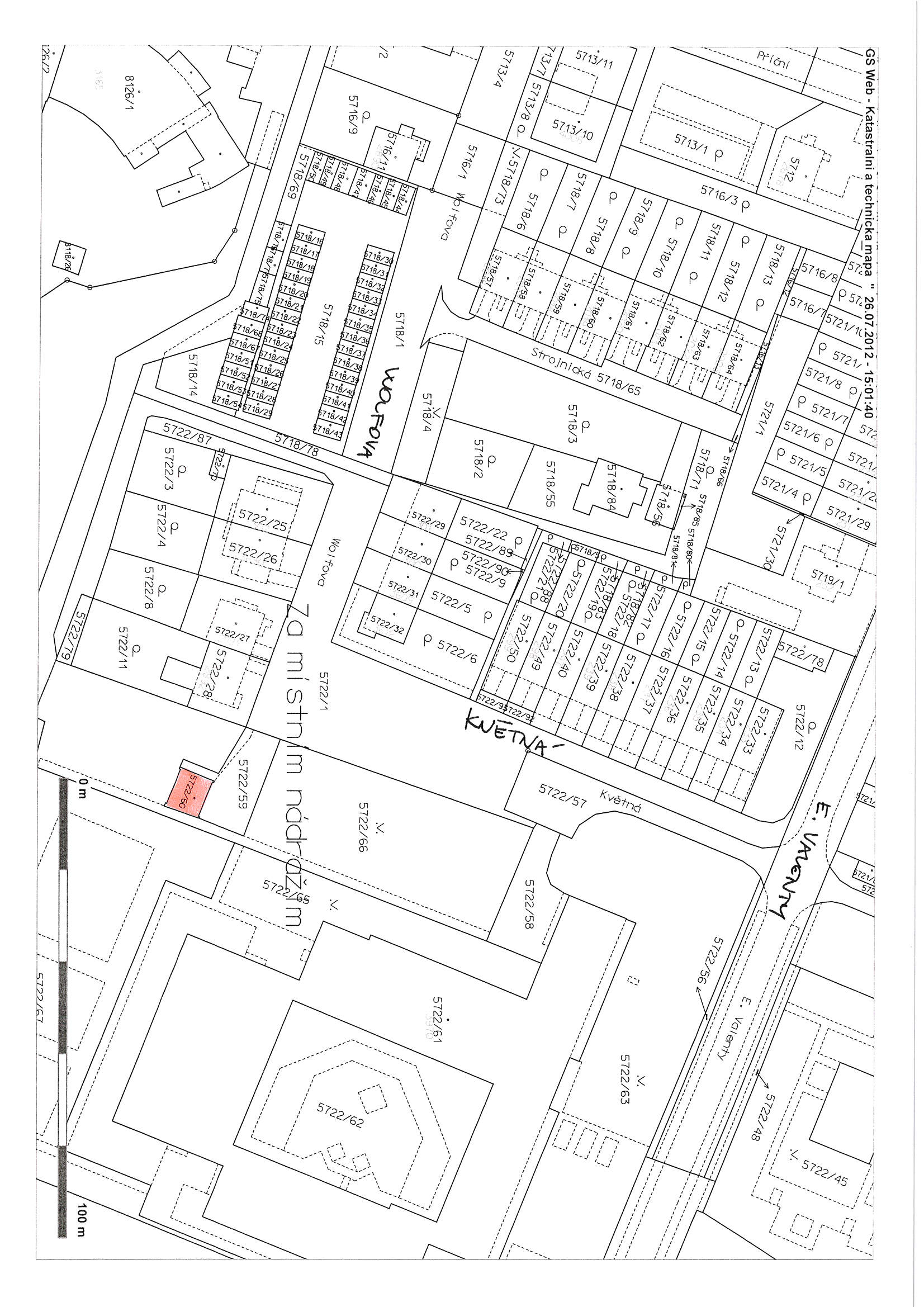 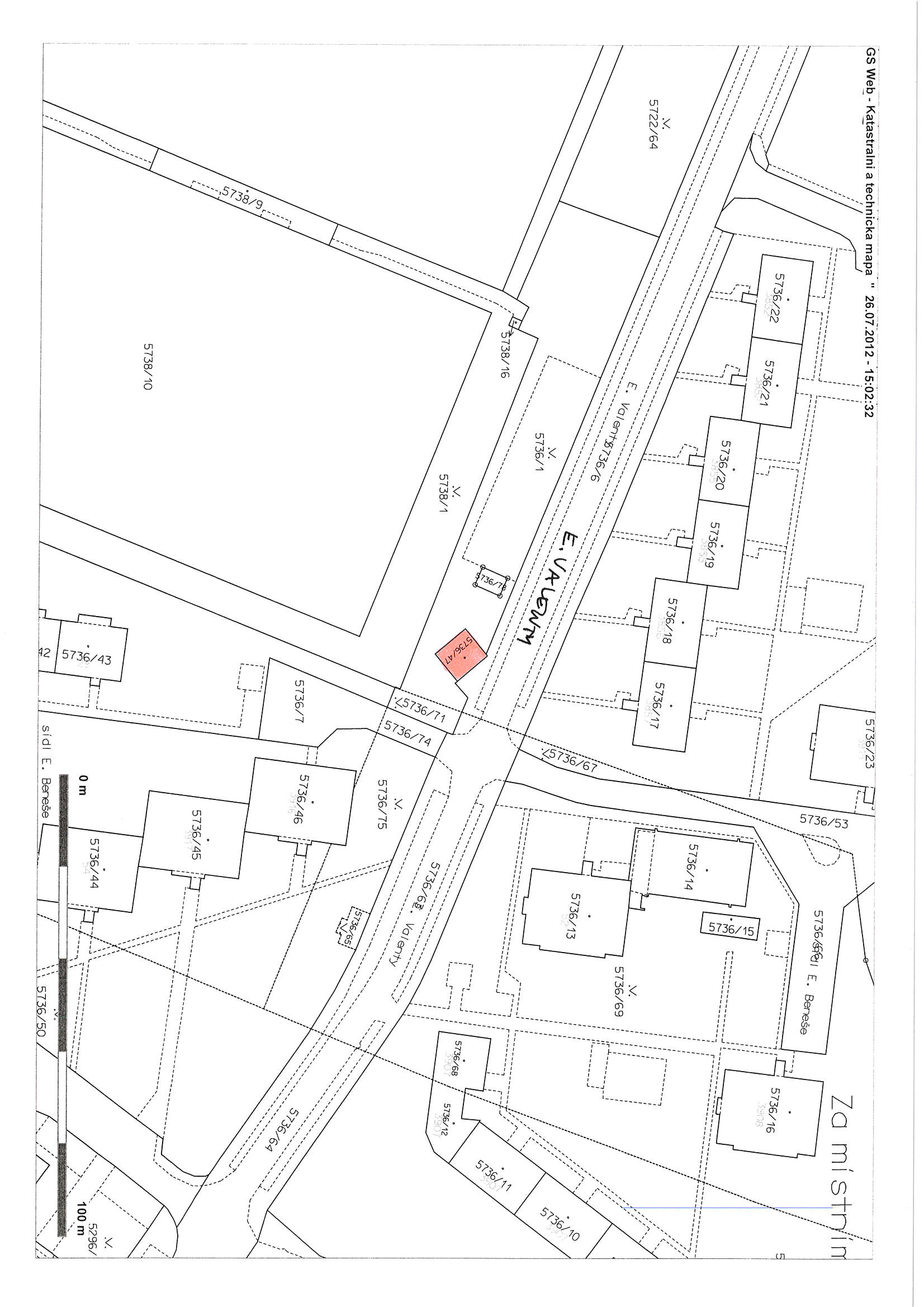 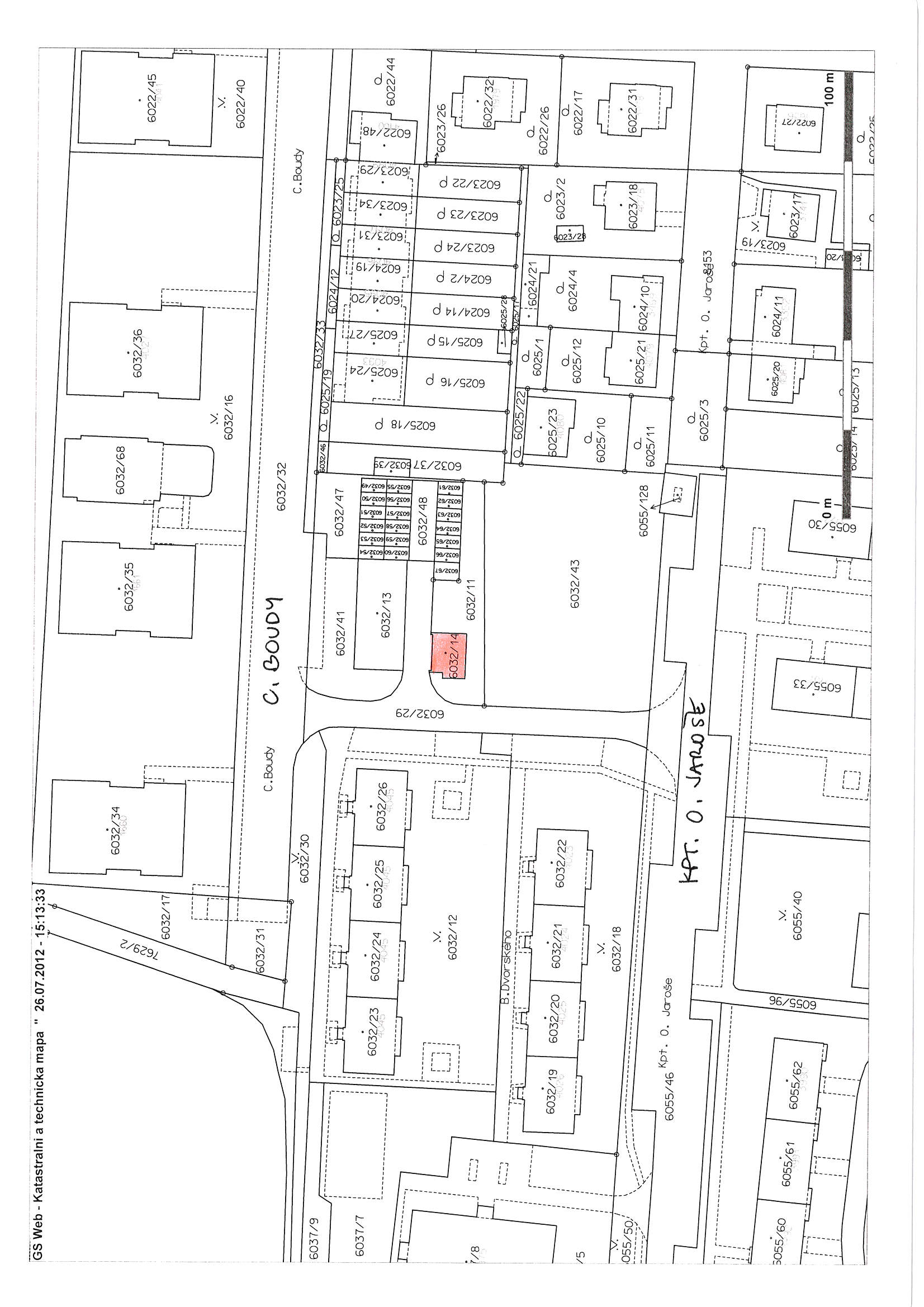 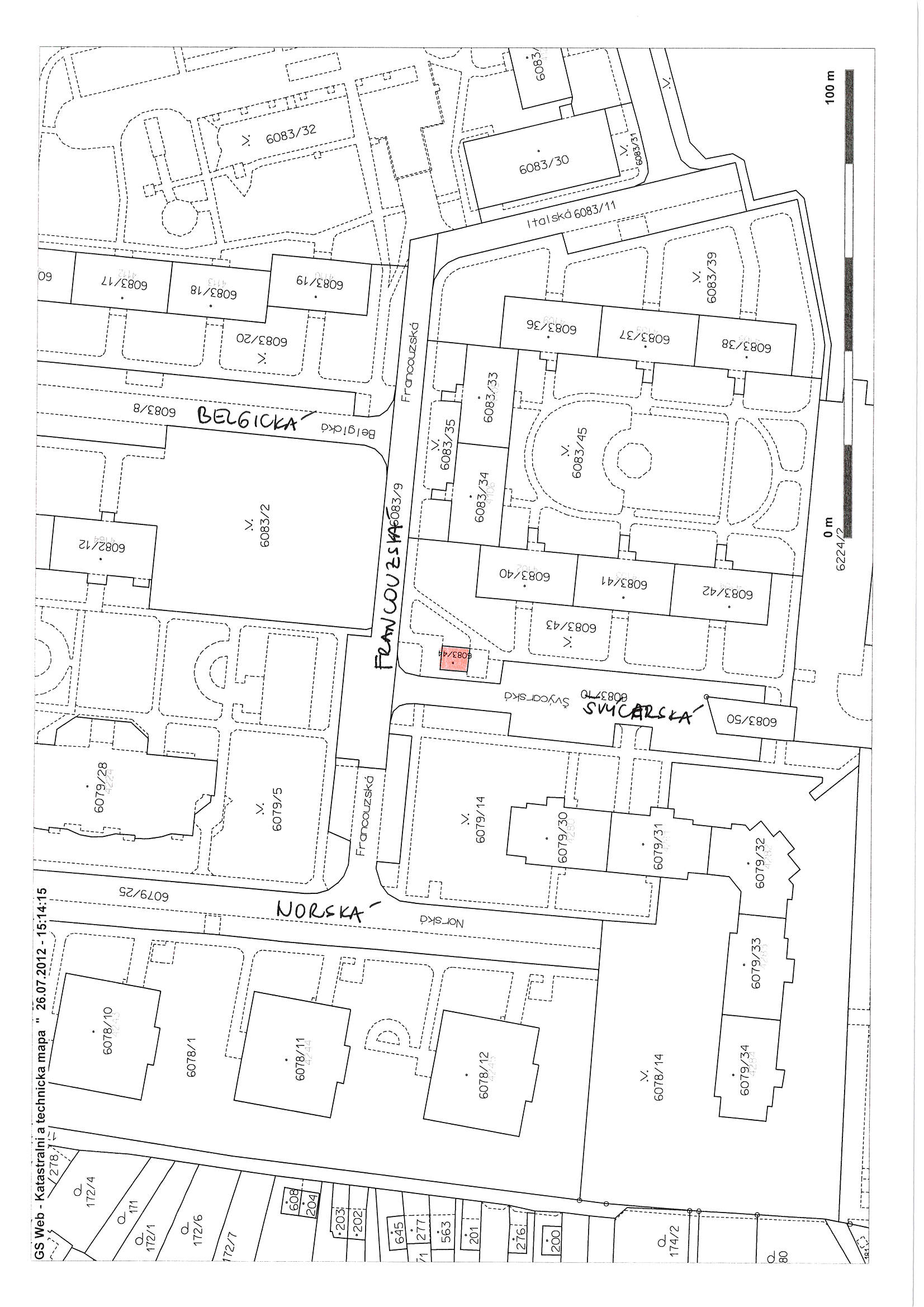 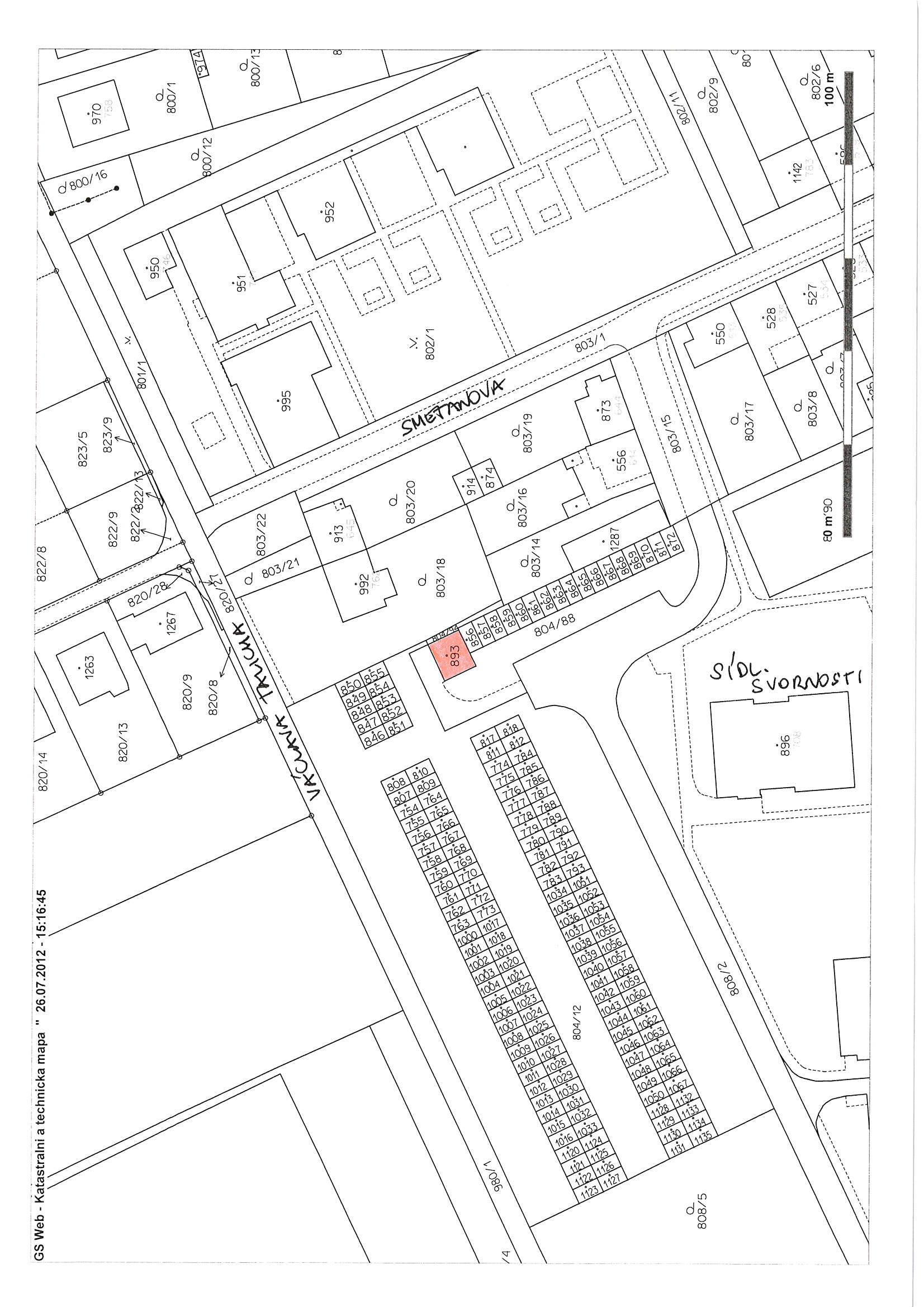 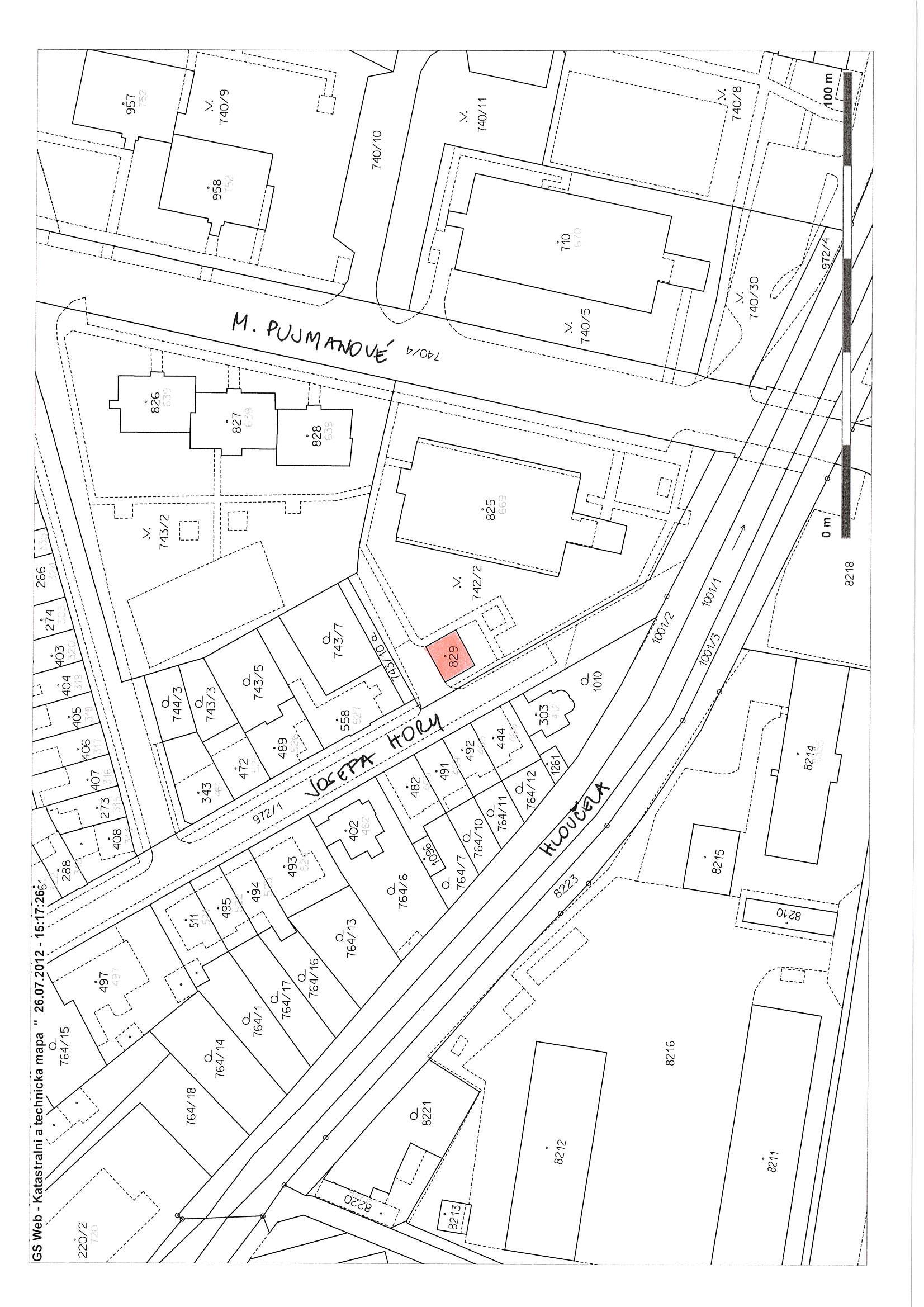 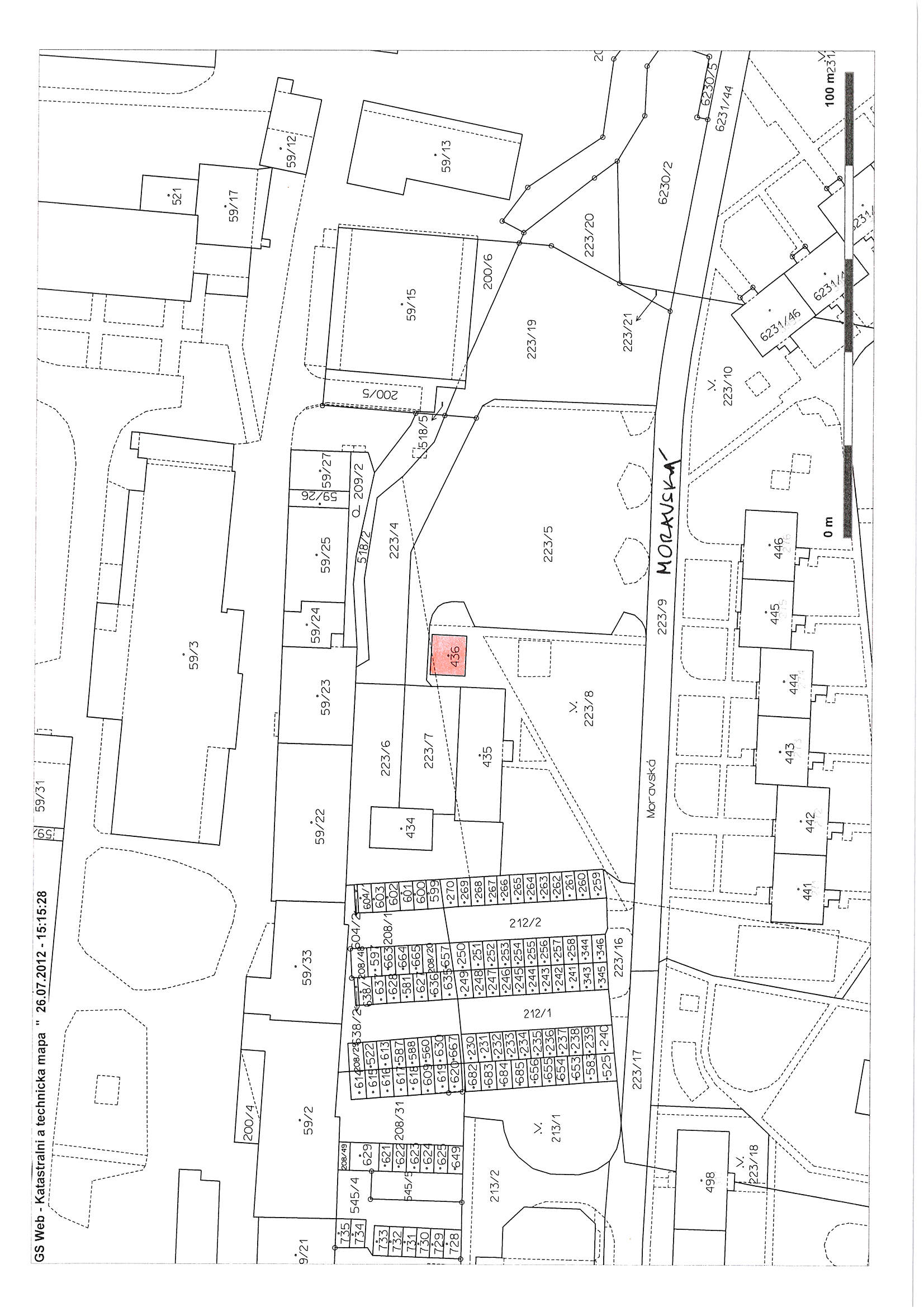 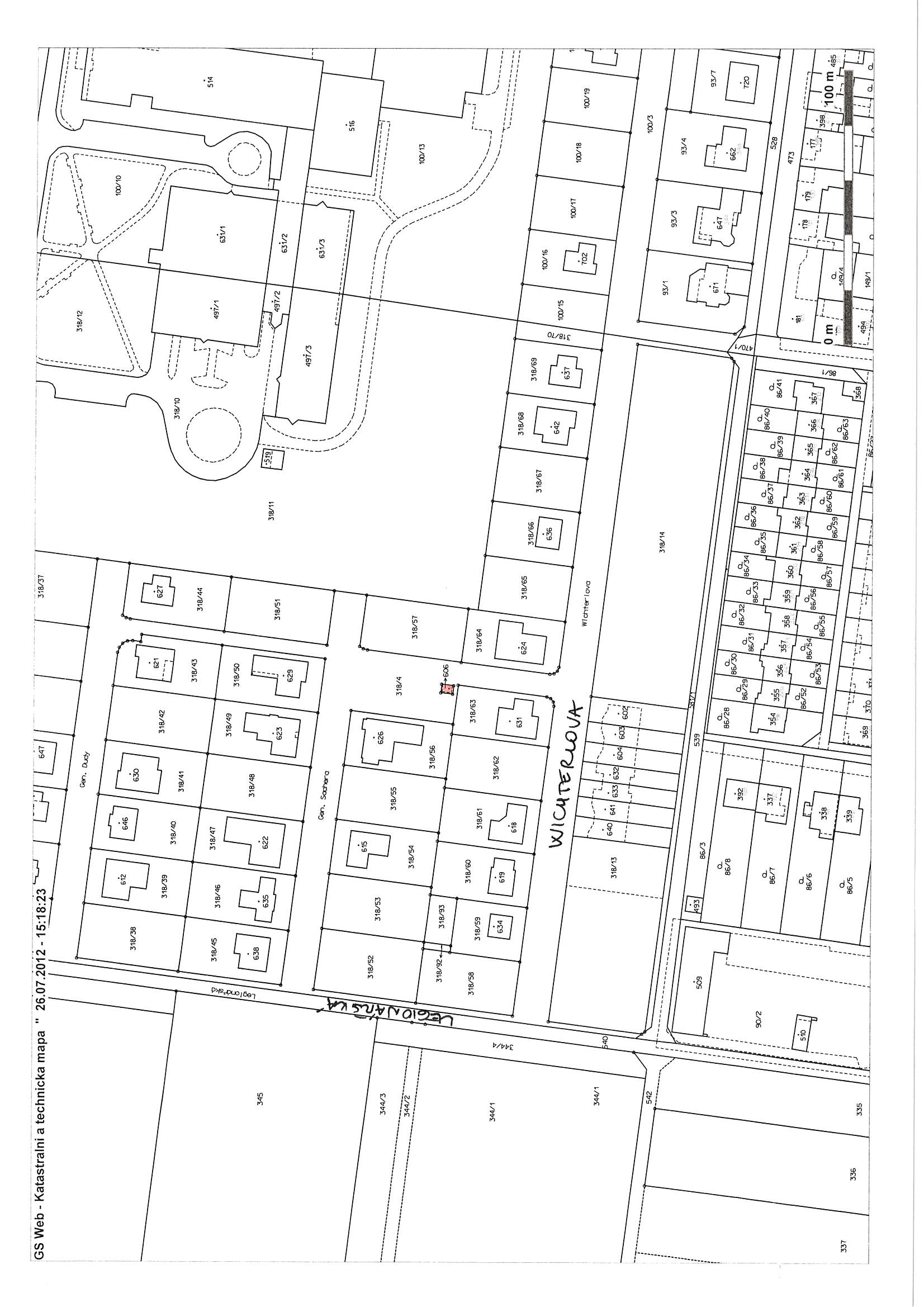 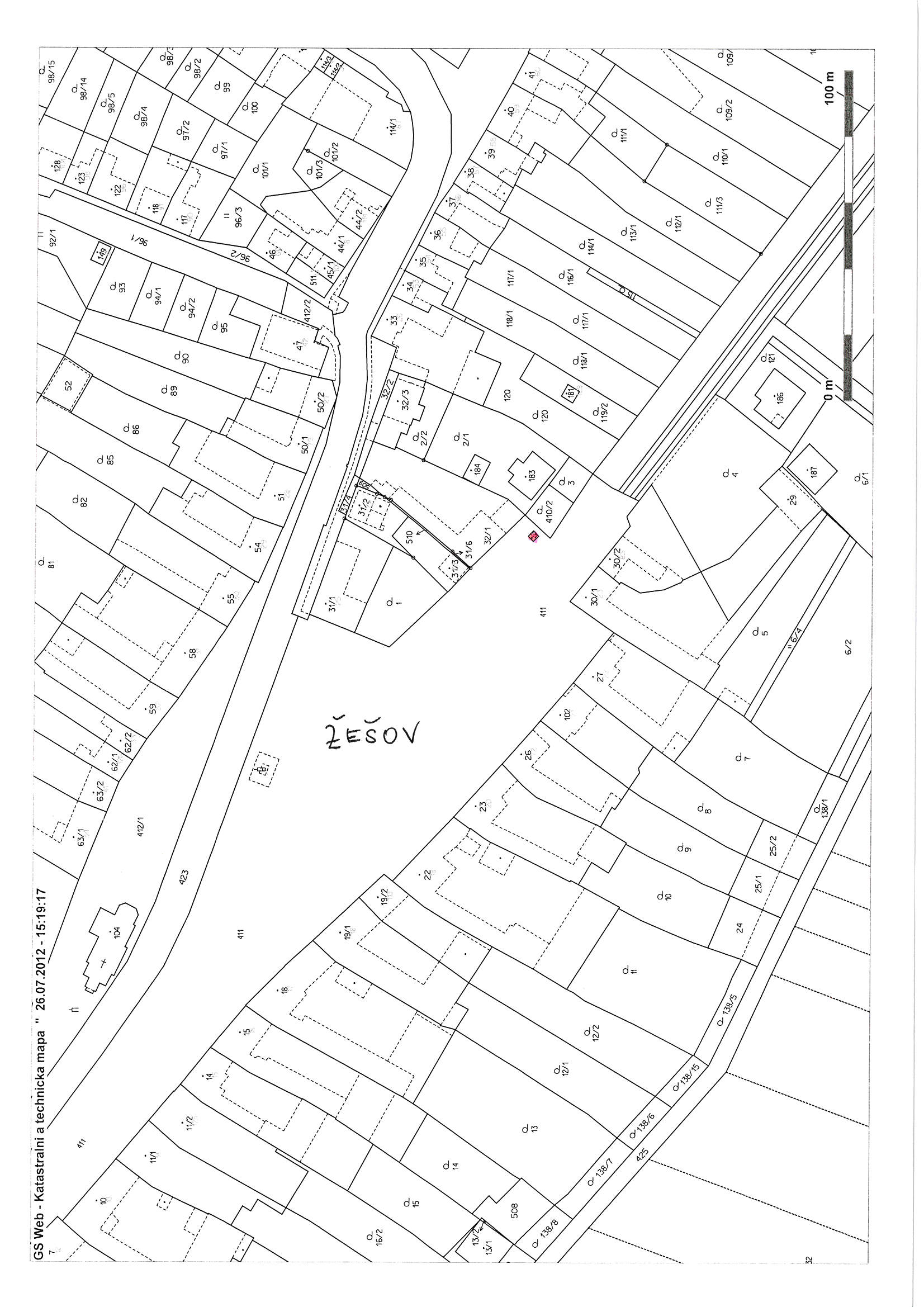 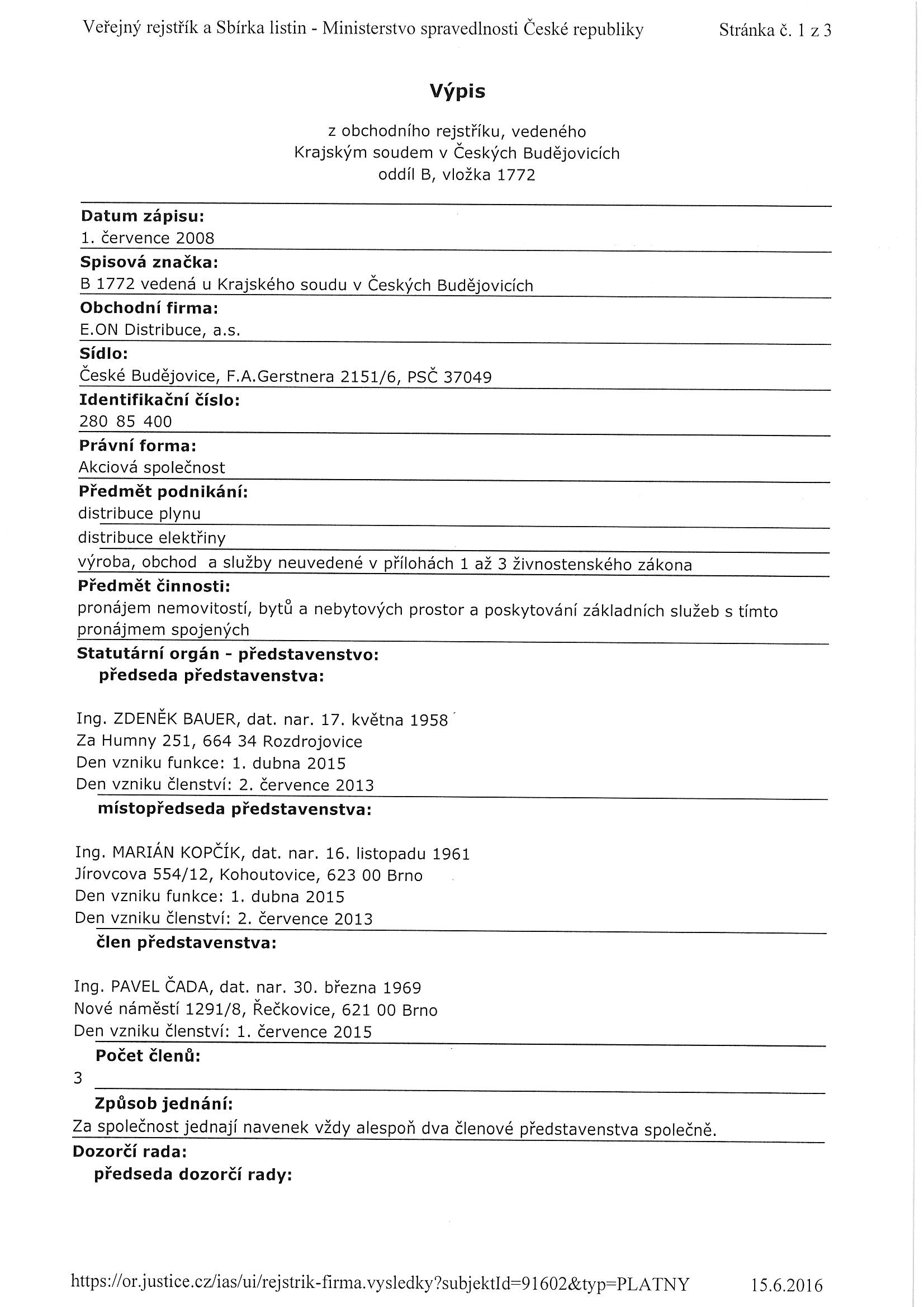 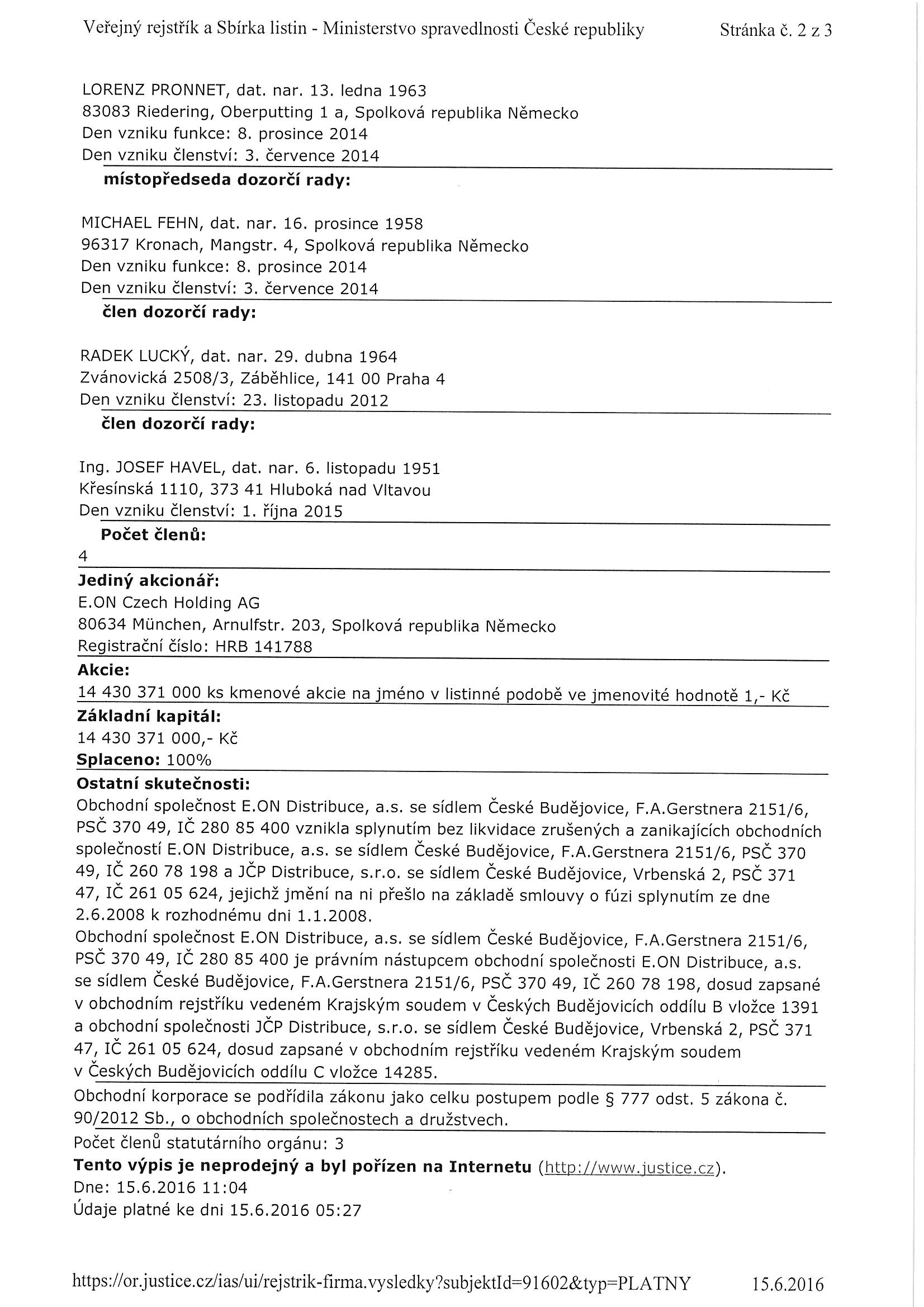 MATERIÁLMATERIÁLčíslo: pro zasedání pro zasedání pro zasedání pro zasedání Zastupitelstva města Prostějova konané dne 05.09.2016Zastupitelstva města Prostějova konané dne 05.09.2016Zastupitelstva města Prostějova konané dne 05.09.2016Zastupitelstva města Prostějova konané dne 05.09.2016Název materiálu:Schválení prodeje pozemků v k.ú. Prostějov, k.ú. Krasice, k.ú. Žešov, k.ú. Vrahovice a k.ú. Čechovice u ProstějovaSchválení prodeje pozemků v k.ú. Prostějov, k.ú. Krasice, k.ú. Žešov, k.ú. Vrahovice a k.ú. Čechovice u ProstějovaSchválení prodeje pozemků v k.ú. Prostějov, k.ú. Krasice, k.ú. Žešov, k.ú. Vrahovice a k.ú. Čechovice u ProstějovaPředkládá:Rada města ProstějovaRada města ProstějovaRada města ProstějovaMgr. Jiří Pospíšil, náměstek primátorky, v. r. Mgr. Jiří Pospíšil, náměstek primátorky, v. r. Mgr. Jiří Pospíšil, náměstek primátorky, v. r. Návrh usnesení:Návrh usnesení:Návrh usnesení:Návrh usnesení: